                                                     Муниципальное образовательное казенное  учреждениеЧалганская основная общеобразовательная школа 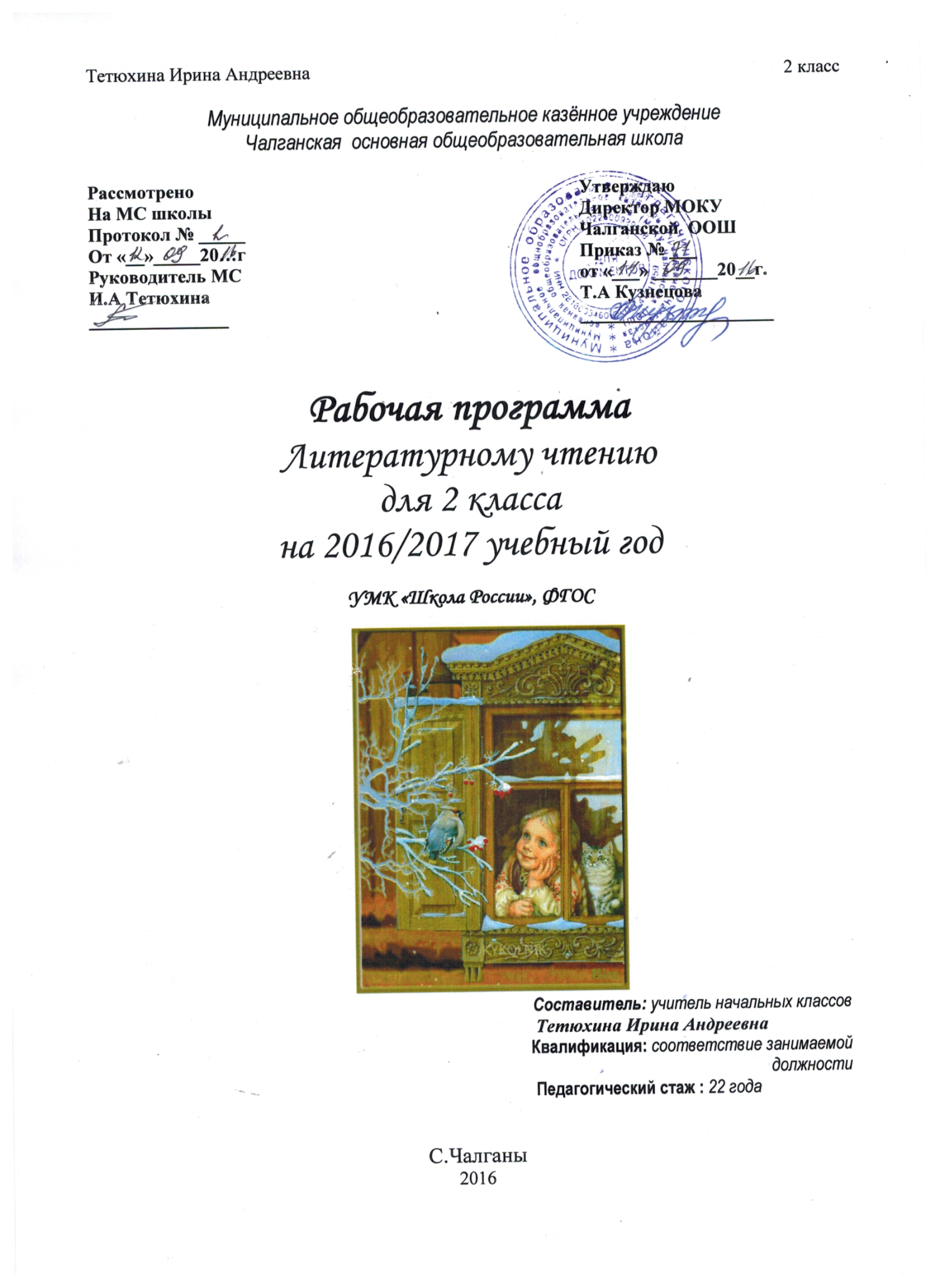                                                  Рабочая учебная программа по математике для 3 класса начальной школына 2016 – 2017 учебный год                                                                         УМК «Школа России», ФГОС                                                                                                                                                          Составитель: учитель начальных классов                                                                                                                                   Костылева Светлана Александровна                                                                                                                                   Квалификация: соответствие                                                                                                                                    занимаемой должности                                                                                                                                  Педагогический стаж 16 лет                                                                                       С. Чалганы, 2016 г.                                                                            ПОЯСНИТЕЛЬНАЯ ЗАПИСКАРабочая программа по математике для 3 класса составлена в соответствии с правовыми и нормативными документами:Федеральный Закон «Об образовании в Российской Федерации» (от 29.12. 2012 г. № 273-ФЗ);Федеральный Закон от 01.12.2007 г. № 309 (ред. от 23.07.2013 г.) «О внесении изменений в отдельные законодательные акты Российской Федерации в части изменения и структуры Государственного образовательного стандарта»;Приказ Минобразования России от 05.03.2004 г. № 1089 «Об утверждении федерального компонента государственных образовательных стандартов начального общего, основного общего и среднего (полного) общего образования»;Приказ Минобрнауки России от 08.06.12015 г. № 576 «Об утверждении федерального перечня учебников, рекомендуемых к использованию при реализации имеющих государственную аккредитацию образовательных программ начального общего, основного общего, среднего общего образования на 2015-2016 учебный год»;Приказ Минобразования России от 09.03.2004 г. № 1312 «Об утверждении федерального базисного учебного плана и примерных учебных планов для образовательных учреждений Российской Федерации, реализующих программы общего образования»;Приказ Министерства образования и науки Российской Федерации от 31 декабря 2015 г. № 1577 «О внесении изменений в федеральный государственный образовательный стандарт основного общего образования, утвержденный приказом Министерства образования и науки Российской Федерации от 17 декабря 2010 г. № 1897»;  - 	Рабочая программа в 3 в классе разработана на основе Федерального государственного образовательного стандарта начального общего образования, Концепции духовно-нравственного развития и воспитания личности гражданина России, примерной образовательной программы начального общего образования,-  авторской программы М.И.Моро, М.А.Бантовой и др. «Математика».Рабочие программы. Предметная линия учебников системы «Школа России». -1 – 4 классы: пособие для учителей общеобразовательных организаций М.И. Моро, С.И. Степанова и др. – М.: Просвещение, 2016 г.- Основная образовательная программа начального общего образования МОКУ Чалганской ООШ. - учебный план МОКУ Чалганской ООШ на 2016-2017 учебный год Основными целями начального обучения математике являются:• математическое развитие младших школьников;• формирование системы начальных математических знаний;• воспитание интереса к математике, к умственной деятельности.Программа определяет ряд задач, решение которых направлено на достижение основных целей начального математического образования:- формирование элементов самостоятельной интеллектуальной деятельности на основе овладения несложными математическими методами познания окружающего мира (умения устанавливать, описывать, моделировать и объяснять количественные и пространственные отношения);- развитие основ логического, знаково-символического и алгоритмического мышления:развитие пространственного воображения;• развитие математической речи;• формирование системы начальных математических знаний и умений их применять для решения учебно-познавательных и практических задач;- формирование умения вести поиск информации и работать с ней;• формирование первоначальных представлений о компьютерной грамотности;• развитие познавательных способностей;• воспитание стремления к расширению математических знаний;• формирование критичности мышления;•                                                                 Общая характеристика учебного предметаНачальный курс математики - курс интегрированный: в нѐм объединѐн арифметический, алгебраический и геометрический материал. При этом основу начального курса составляют представления о натуральном числе и нуле, о четырех арифметических действия: с целыми неотрицательными числами и важнейших их свойствах, а также основанное на этих знаниях осознанное и прочное усвоение приѐмов устных и письменных вычислений. Наряду с этим важное место в курсе занимает ознакомление с величинами и их измерением. Курс предполагает также формирование у детей пространственных представлений, ознакомление учащихся с различными геометрическими фигурами и некоторыми их свойствами, с простейшими чертѐжными и измерительными приборами.Решение названных задач обеспечит осознание младшими школьниками универсальности математических способов познания мира, усвоение начальных математических знаний, связей математики с окружающей действительностью и с другими школьными предметами, а также личностную заинтересованность в расширении математических знаний.Практическая направленность курса выражена в следующих положениях:• сознательное усвоение детьми различных приемов вычислений обеспечивается за счетиспользования рационально подобранных средств наглядности и моделирования с их помощью тех операций, которые лежат в основе рассматриваемого приѐма; предусмотрен постепенный переход к обоснованию вычислительных приемов на основе изученных теоретических положений (переместительное свойство сложения, связь между сложением и вычитанием, сочетательное свойство сложения и др.);• рассмотрение теоретических вопросов курса опирается на жизненный опыт ребѐнка, практические работы, различные свойства наглядности, подведение детей на основе собственных наблюдений к индуктивным выводам, сразу же находящим применение в учебной практике;• система упражнений, направленных на выработку навыков, предусматривает их применение в разнообразных условиях. Тренировочные упражнения рационально распределены во времени.Содержание курса математики позволяет осуществлять его связь с другими предметами, изучаемыми в начальной школе (русский язык, окружающий мир, технология).Место предмета в учебном плане.В соответствии с Образовательной программой школы, рабочая программа рассчитана на 136 часов в год при 4 часах в неделю.Для реализации программного содержания используется учебное пособие:Моро М.И., Волкова СИ., Степанова СВ., Бантова М.А., Бельтюкова Г.В. Математика. 3 класс. Учебник для общеобразовательных учреждений. В 2-х частях. - М.: Просвещение, 2012.В данную рабочую программу какие либо изменения не внесены, уровень базовый.                            ПЛАНИРУЕМЫЕ РЕЗУЛЬТАТЫ  К УРОВНЮ ПОДГОТОВКИ УЧАЩИХСЯК концу обучения в третьем классе ученик научится: называть:- последовательность чисел до 1000;- число, большее или меньшее данного числа в несколько раз;- единицы длины, площади, массы;- названия компонентов и результатов умножения и деления;- виды треугольников;- правила порядка выполнения действий в выражениях в 2-3 действия (со скобками и без них);- таблицу умножения однозначных чисел и соответствующие случаи деления;- понятие «доля»;- определения понятий «окружность», «центр окружности», «радиус окружности», «диаметрокружности»;- ч.тные и неч.тные числа;- определение квадратного дециметра;- определение квадратного метра;- правило умножения числа на 1;- правило умножения числа на 0;- правило деления нуля на число; сравнивать:- числа в пределах 1000;- числа в кратном отношении (во сколько раз одно число больше или меньше другого);- длины отрезков;- площади фигур; различать:- отношения «больше в» и «больше на», «меньше в» и «меньше на»;- компоненты арифметических действий;- числовое выражение и его значение;- читать:- числа в пределах 1000, записанные цифрами; воспроизводить:- результаты табличных случаев умножения однозначных чисел и соответствующих случаевделения;- соотношения между единицами длины: 1 м = 100 см, 1 м = 10 дм;- соотношения между единицами массы: 1 кг = 1000 г;- соотношения между единицами времени: 1 год = 12 месяцев; 1 сутки = 24 часа;- приводить примеры:- двузначных, тр.хзначных чисел;- числовых выражений;- моделировать:- десятичный состав тр.хзначного числа;- алгоритмы сложения и вычитания, умножения и деления тр.хзначных чисел;- ситуацию, представленную в тексте арифметической задачи, в виде схемы, рисунка;упорядочивать:- числа в пределах 1000 в порядке увеличения или уменьшения; анализировать:текст учебной задачи с целью поиска алгоритма ее решения;- готовые решения задач с целью выбора верного решения, рационального способа решения;классифицировать:- треугольники (разносторонний, равнобедренный, равносторонний); числа в пределах 1000(однозначные, двузначные, трѐхзначные);- конструировать:тексты несложных арифметических задач;- алгоритм решения составной арифметической задачи; контролировать:свою деятельность (находить и исправлять ошибки); оценивать:готовое решение учебной задачи (верно, неверно); решать учебные и практические задачи:- записывать цифрами трѐхзначные числа;- решать составные арифметические задачи в два-три действия в различных комбинациях;- вычислять сумму и разность, произведение и частное чисел в пределах 1000. используя изученныеустные и письменные приемы вычислений;- вычислять значения простых и составных числовых выражений;- вычислять периметр, площадь прямоугольника (квадрата);- выбирать из таблицы необходимую информацию для решения учебной задачи;- заполнять таблицы, имея некоторый банк данных.К концу обучения в третьем классе ученик получит возможность научиться:- выполнять проверку вычислений;- вычислять значения числовых выражений, содержащих 2-3 действия (со скобками и без них);- решать задачи в 1-3 действия;- находить периметр многоугольника, в том числе прямоугольника (квадрата); читать, записывать,сравнивать числа в пределах 1000; выполнять устно четыреарифметических действия в пределах 100;- выполнять письменно сложение, вычитание двузначных и трехзначных чисел Е пределах 1000;- классифицировать треугольники;- умножать и делить разными способами;- выполнять письменное умножение и деление с трехзначными числами;- сравнивать выражения;- решать уравнения;- строить геометрические фигуры;- выполнять внетабличное деление с остатком;- использовать алгоритм деления с остатком;- выполнять проверку деления с остатком;- находить значения выражений с переменной;- писать римские цифры, сравнивать их;- записывать трехзначные числа в виде суммы разрядных слагаемых, сравнивать числа;- сравнивать доли;- строить окружности.- составлять равенства и неравенства;Программа обеспечивает достижение третьеклассниками следующих личностных, метапредметных и предметных результатов.Личностные результаты— Чувство гордости за свою Родину, российский народ и историю России;— Осознание роли своей страны в мировом развитии, уважительное отношение к семейным ценностям, бережное отношение к окружающему миру.— Целостное восприятие окружающего мира.— Развитую мотивацию учебной деятельности и личностного смысла учения, заинтересованность в приобретении и расширении знаний и способов действий, творческий подход к выполнению заданий.— Рефлексивную самооценку, умение анализировать свои действия и управлять ими. — Навыки сотрудничества со взрослыми и сверстниками. — Установку наздоровый образ жизни, наличие мотивации к творческому труду, к работе на результат.Метапредметные результаты— Способность принимать и сохранять цели и задачи учебной деятельности, находитьсредства и способы её осуществления. — Овладениеспособами выполнения заданий творческого и поискового характера.— Умения планировать, контролировать и оценивать учебные действия в соответствии с поставленной задачей и условиями её выполнения, определять наиболее эффективные способы достижения результата. — Способность использовать знаково-символические средства представления информации для создания моделей изучаемых объектов и процессов, схем решения учебно-познавательных и практических задач.— Использование речевых средств и средств информационных и коммуникационных технологий для решения коммуникативных и познавательных задач. — Использование различных способов поиска (в справочных источниках и открытом учебном информационном пространстве Интернета), сбора, обработки, анализа, организации и передачи информации в соответствии с коммуникативными и познавательными задачами и технологиями учебного предмета, в том числе умение вводить текст с помощью клавиатуры компьютера, фиксировать (записывать) результаты измерения величин и анализировать изображения, звуки, готовить своё выступление и выступать с аудио-, видео- и графическим сопровождением.— Овладение логическими действиями сравнения, анализа, синтеза, обобщения, классификации по родовидовым признакам, установления
аналогий и причинно-следственных связей, построения рассуждений, отнесения к известным понятиям.— Готовность слушать собеседника и вести диалог; готовность признать возможность существования различных точек зрения и права каждого иметь свою; излагать своё мнение и аргументировать свою точку зрения.— Определение общей цели и путей её достижения: умение договариваться о распределении функций и ролей в совместной деятельности, осуществлять взаимный контроль в совместной деятельности, адекватно оценивать собственное поведение и поведение окружающих. — Овладение начальными сведениями о сущности и особенностях объектов и процессов в соответствии с содержанием учебного предмета «математика».— Овладение базовыми предметными и межпредметными понятиями, отражающими существенные связи и отношения между объектами и процессами.— Умение работать в материальной и информационной среде начального общего образования (в том числе с учебными моделями) в соответствии с содержанием учебного предмета «Математика».Предметные результаты— Использование приобретённых математических знаний для описания и объяснения окружающих предметов, процессов, явлений, а также для
оценки их количественных и пространственных отношений.— Овладение основами логического и алгоритмического мышления,
пространственного воображения и математической речи, основами счёта,измерения, прикидки результатаи его оценки, наглядного представления данных в разной форме (таблицы, схемы, диаграммы),записи и выполнения алгоритмов. — Приобретение начального опыта применения математических знаний для решения учебно-познавательных и учебно-практических задач.— Умения выполнять устно и письменно арифметические действия с числами и числовыми выражениями, решать текстовые задачи, выполнять и строить алгоритмы и стратегии в игре, исследовать, распознавать и изображать геометрические фигуры, работать с таблицами, схемами, графиками и диаграммами, цепочками, представлять, анализировать и интерпретировать данные.— Приобретение первоначальных навыков работы на компьютере (набирать текст на клавиатуре, работать с меню, находить информацию по заданной теме, распечатывать её на принтере)                                          Тематическое планирование учебного материала по курсу«Математика» 3 класс                                              Содержание программы учебного материала по курсу«Математика» 3 классЦиклограмма тематического контроля4.КАЛЕНДАРНО-ТЕМАТИЧЕСКОЕ ПЛАНИРОВАНИЕ                      Учебно - методическое обеспечение для учеников1. Математика. 3 класс. Учебник для общеобразовательных учреждений (с CD-диском). В 2-х частях / Моро М.И., Волкова С.И., Степанова С.В., Бантова М.А., Бельтюкова Г.В. – М.: Просвещение, 2013.2. Математика. Рабочая тетрадь. 3 класс. В 2-х частях. / Моро М.И., Волкова С.И. – М.: Просвещение, 20143. Математика. Проверочные работы. 3 класс / Волкова С.И. – М.: Просвещение, 2014.для Учителя1. Математика. Контрольные работы. 1-4 классы / Волкова С.И. – М.: Просвещение, 2013.2. Математика. Рабочие программы. 1-4 классы / Моро М.И., Волкова С.И., Степанова С.В. – М.: Просвещение, 2011.3. Математика. Методические рекомендации. 3 класс / Бантова М.А. и др. – М.: Просвещение, 2012.4. Конструирование. Методическое пособие к курсу «Математика и конструирование» / Волкова С.И. – М.: Просвещение, 2007.5. Математика. Устные упражнения. 3 класс / Волкова С.И. – М.: Просвещение, 2010.6. Для тех, кто любит математику. 3 класс / Моро М.И. – М.: Просвещение, 2010.7. Уроки математики с применением информационных технологий. 3-4 классы. Методическое пособие с электронным приложением / О.А. Архипова, Ю.М. Багдасарова [и др.]. – М.: Планета, 2011. – (Современная школа).8. Математика. 3 класс. Интерактивные контрольные тренировочные работы. Дидактическое пособие с электронным интерактивным приложением / Авт.-сост.: Л.Н. Коваленко. – М.: Планета, 2013. – (Качество обучения).9.Математика. 3 класс. Интерактивные контрольные тренировочные работы. Тетрадь с электронным тренажером / Авт.-сост.: Л.Н. Коваленко. – М.: Планета, 2013. – (Качество обучения).10. Начальная школа. Требования стандартов второго поколения к урокам и внеурочной деятельности / С.П. Казачкова, М.С. Умнова. – М.: Планета, 2013. – (Качество обучения).11.  Дидактические и развивающие игры в начальной школе. Методическое пособие с электронным приложением / Сост. Е.С. Галанжина. – М.: Планета, 2011. – (Современная школа).Название раздела примерной программыКол-во часов примерной  программыКол-во часов рабочей программыЧисла от 1 до 100Сложение и вычитаниеТабличное умножение и деление Внетабличное умножение и деление91 ч8 ч.56 ч27 ч91 ч8 ч.56 ч27 чЧисла от 1 до 1000Нумерация Сложение и вычитание Умножение и деление35 ч13ч10 ч12 ч35 ч13ч10 ч12 чИтоговое повторение10 ч10 чВсего часов 136 ч 136 чРаздел программыХарактеристика деятельности учащихсяКол-во часовЧисла от 1 до 100. Сложение и вычитаниеВыполнять сложение и вычитание в пределах 100.Решать уравнения на нахождение неизвестного слагаемого, уменьшаемого и вычитаемого на основе знаний о взаимосвязи чисел при сложении и вычитании.
Обозначать геометрические фигуры буквами.
Выполнять задания творческого и поискового характера.8 часовЧисла от 1 до 100. Табличное умножение и делениеПрименять правила о порядке выполнения действий в числовых выражениях со скобками и без них при вычислении.
Вычислять значения числовых выражений в 2 – 3 действия со скобками и без них.
Использовать математическую терминологию при чтении и записи числовых выражений.
Использовать различные приемы проверки правильности вычисления значения числового выражения ( с опорой на свойства  арифметических действий, на правила о порядке выполнения действий в числовых выражениях)
Анализировать текстовую задачу, выполнять краткую запись задач разными способами, а также в табличной форме.
Моделировать с использованием схематических чертежей зависимости между пропорциональными величинами.
Решать задачи арифметическими способами. Объяснять выбор действия для решения.
Сравнивать задачи на увеличение числа (уменьшение) на несколько единиц и в несколько раз, приводить объяснения.
Составлять план решения задачи, действовать по нему, поясняя ход решения. Вносить и наблюдать за изменениями в решении задачи при изменении её условия.
Обнаруживать и устранять ошибки логического и вычислительного характера.
Оценивать результаты освоения тем. Анализировать свои действия и управлять ими.
Воспроизводить по памяти табл. Умножения на 0, 1, 2, 3, 4, 5. 6. 7 и соответствующие случаи деления.  Применять знания таблицы умножения при вычислении значений числовых выражений. Находить число, которое в несколько раз больше или меньше данного. Выполнять задания творческого и поискового характера. Собирать и классифицировать информацию. Оценивать ход и результат работы. Составлять сказки и рассказы с использованием математических понятий, взаимозависимостей, отношений, чисел, фигур.
Сравнивать геометрические фигуры по площади. Вычислять площадь прямоугольника разными способами. Чертить окружность с использованием циркуля. Моделировать различное положение кругов на плоскости. Классифицировать геометрические фигуры. 
Находить долю величины или величину по ее доле. Сравнивать доли одной и той же величины.
Описывать явления и события с использованием величин времени, Переводить одни единицы времени в другие.
Дополнять задачи-расчеты недостающими данными. Располагать предметы на плане комнаты по описанию.
Работать на вычислительной машине, осуществляющей выбор продолжения работы.56 часовЧисла от 1 до 100. Внетабличное умножение и делениеВыполнять внетабличное умножение и деление в пр.100 разными способами,
Использовать правила умножения суммы на число и правила деления суммы на число.
Сравнивать способы вычисления и выбирать наиболее удобный.
Использовать разные способы для проверки  выполненных умножения или деления.
Вычислять значения выражений с двумя переменными при заданных значениях входящих в них букв, используя правила о порядке выполнения действий, свойства сложения, прикидку результата.
Решать уравнения на нахождение неизвестного множителя, делимого и делителя.
Разъяснять смысл деления с остатком и его проверку.
Решать текстовые задачи арифметическим способом.
Устанавливать логические связи «если не…то», «если не…то не…»
Выполнять преобразования геометрических фигур по заданным условиям.
Составлять и решать практические задачи с жизненными сюжетами.
Проводить сбор информации, чтобы дополнить условия задач с недостающими данными и решать их.
Составлять план решения задачи.
Работать в парах, анализировать и оценивать результат работы.27 часовЧисла от 1 до 1000. НумерацияЧитать и записывать трехзначные числа. Сравнивать их и записывать результат их сравнения.
Заменять трехзначное число суммой разрядных слагаемых.
Упорядочивать заданные числа.
Устанавливать правила, по которому составлена числовая последовательность, продолжать её и восстанавливать пропущенные числа в ней.
Группировать числа по заданному или самостоятельно составленному основанию.
Переводить единицы массы в другие, используя соотношения между ними.
Сравнивать предметы по массе и упорядочивать их. 
Выполнять задания творческого характера, читать и записывать числа римскими цифрами, сравнивать десятичную систему счисления с римской.
Читать записи, представленные римскими цифрами, на циферблатах часов, в оглавлении книг, В обозначении веков.
Анализировать достигнутые результаты и недочеты, проявлять личностную заинтересованность в расширении знаний и способах действий.13 часовЧисла от 1 до 1000. Сложение и вычитаниеВыполнять устно вычисления в случаях, сводимых к действиям в пределах 100, используя различные приемы устных вычислений.
Сравнивать различные способы вычислений, выбирать удобный.
Применять алгоритмы письменного сложения и вычитания чисел и выполнять эти действия с числами в пределах 1000
Контролировать пошагово правильность применения алгоритмов арифметических действий при письменных вычислениях.
Использовать различные приемы проверки правильности вычисления.
Различать треугольники по видам (разносторонние, равнобедренные, а среди равнобедренных – равносторонние) и называть их.
Работать в паре. Находить и исправлять неверные высказывания. Излагать и отстаивать свое мнение, аргументировать свою точку зрения, оценивать точку зрения одноклассника.10 часовЧисла от 1 до 1000. Умножение и делениеИспользовать различные приемы для устных вычислений.
Сравнивать разные способы вычислений, выбирать удобный.
Различать треугольники: прямоугольный, тупоугольный, остроугольный. Находить их в более сложных фигурах.
Применять алгоритмы письменного умножения и деления многозначного числа на однозначное и выполнять эти действия.
Использовать различные приемы проверки правильности вычислений, проводить проверку правильности вычислений с использованием калькулятора.12 часовИтоговое повторениеПрименять алгоритмы действий при вычислениях.
Контролировать правильность выполнения действий и решений числовых выражений пошагово.Анализировать достигнутые результаты освоения тем, управлять ими.10 часовИТОГО:136 ч.Тема разделаКонтрольные работыПроверочные работыПроектыСложение и вычитание1. Контрольная работа  по теме: «Сложение и вычитание» Входная контрольная работаТабличное умножение иделение2.Контрольная работа по теме: «Умножение и деление на 2 и 3».3.Контрольная работа по теме: «Решение задач» 4.Контрольная работа по теме: «Умножение и деление» 5.Контрольная работа по теме: «Табличное умножение и деление»Проверочная работа «Проверимсебя и оценим своидостижения» (тестовая форма).Проверочная работа«Проверим себя и оценим своидостижения» (Тестовая форма)стр.80-81Проект«Математическиесказки»Внетабличное умножениеи деление6. Контрольная работа по теме: «Решение уравнений»Проект «Задачи-расчеты»Числа от 1 до 1000.Нумерация7.Контрольная работапо теме: «Решение задач и уравнений. Деление с остатком»Числа от 1 до 1000.Сложение и вычитание8. Контрольная работа по теме: «Приемы письменного сложения и вычитания трехзначных чисел»Числа от 1 до 1000.Умножение и делениеИтоговое повторение «Чтоузнали, чему научились»9.Итоговая контрольная работа по теме: «Приемы письменного умножения и деления в пределах 1000» 10.Контрольная работа по теме: «Повторение»№ п/пТема урокаТема урокаТема урокаТема урокаРешаемые проблемыПонятия                                                              Сроки.                                                              Сроки.                                                              Сроки.№ п/пТема урокаТема урокаТема урокаТема урокаРешаемые проблемыПонятия            Планируемые  результатыПлан Факт  1Повторение.  Нумерация чисел. Устные и письменные приемы сложения и вычитания.Повторение.  Нумерация чисел. Устные и письменные приемы сложения и вычитания.Повторение.  Нумерация чисел. Устные и письменные приемы сложения и вычитания.Повторение.  Нумерация чисел. Устные и письменные приемы сложения и вычитания.Как выполнять устные вычисления?Сложение, вычитание, сравнение.Уч-ся научатся называть числа до 100 в порядке их следования при счёте; называть числа, следующие и предшествующие данным; выполнять сложение и вычитание в пределах 100; работать по плану; сопоставлять свои действия с поставленной задачей.2Повторение.  Нумерация чисел. Устные и письменные приемы сложения и вычитания.Повторение.  Нумерация чисел. Устные и письменные приемы сложения и вычитания.Повторение.  Нумерация чисел. Устные и письменные приемы сложения и вычитания.Повторение.  Нумерация чисел. Устные и письменные приемы сложения и вычитания.Какими свойствами сложения можно воспользоваться для выполнения письменных приемов сложения и вычитания удобным способом?Сложение, вычитание, сравнение.Уч-ся научатся решать уравнения подбором числа; выполнять письменные вычисления в столбик, используя изученные приёмы.3Выражения с переменной.Выражения с переменной.Выражения с переменной.Выражения с переменной.Что такое буквенные выражения?Переменная, натуральный ряд.Уч-ся научатся решать уравнения на нахождение неизвестного слагаемого и уменьшаемого; выполнять письменные вычисления, используя изученные приёмы.4Решение уравнений.Решение уравнений.Решение уравнений.Решение уравнений.Как решить уравнение с неизвестным слагаемым?Уравнение, слагаемое, сумма.Уч-ся научатся решать уравнения на нахождение неизвестного слагаемого и уменьшаемого; выполнять письменные вычисления, используя изученные приёмы.5Решение уравнений. Обозначение геометрических фигур буквами.Решение уравнений. Обозначение геометрических фигур буквами.Решение уравнений. Обозначение геометрических фигур буквами.Решение уравнений. Обозначение геометрических фигур буквами.Как решить уравнение с неизвестным вычитаемым? Для чего необходимо обозначать фигуры буквами?Уменьшаемое, вычитаемое, разность, геометрические фигуры.Уч-ся научатся решать уравнения на нахождение неизвестного вычитаемого; обозначать фигуры буквами6Контрольная работа  по теме: «Сложение и вычитание»Контрольная работа  по теме: «Сложение и вычитание»Контрольная работа  по теме: «Сложение и вычитание»Контрольная работа  по теме: «Сложение и вычитание»Проверка знаний, умений и навыков учащихся по теме «Повторение: сложение и вычитание».Уч-ся научатся применять полученные знания, умения и навыки на практике; работать самостоятельно; контролировать свою работу и её результат.7Анализ контрольных работ. Работа над ошибками.Анализ контрольных работ. Работа над ошибками.Анализ контрольных работ. Работа над ошибками.Анализ контрольных работ. Работа над ошибками.Анализ и исправление ошибок, допущенных в контрольной работе; закрепление навыков устных и письменных вычислений, умения решать задачи изученных видов.Уч-ся научатся понимать причины ошибок, допущенных в контрольной работе и исправлять их.8Закрепление изученного.Закрепление изученного.Закрепление изученного.Закрепление изученного.Что узнали? Чему научились?Уч-ся научатся называть числа до 100 в порядке их следования при счёте; называть числа, следующие и предшествующие данным; выполнять сложение и вычитание в пределах 100; работать по плану; сопоставлять свои действия с поставленной задачей.9Связь умножения и сложения.Связь умножения и сложения.Связь умножения и сложения.Связь умножения и сложения.Что такое умножения? Именованные числа, компоненты действий.Уч-ся научатся заменять сложение умножением; решать задачи на умножение и обратные им задачи.10Связь между компонентами и результатом умножения. Четные и нечетные числа.Связь между компонентами и результатом умножения. Четные и нечетные числа.Связь между компонентами и результатом умножения. Четные и нечетные числа.Связь между компонентами и результатом умножения. Четные и нечетные числа.Что такое умножение? Какие числа называются четными, а какие нечетными?Четные и нечетные числа.Уч-ся научатся составлять из примеров на умножение примеры на деление на основе взаимосвязи между компонентами и результатом умножения.11Таблица умножения и деления на 3.Таблица умножения и деления на 3.Таблица умножения и деления на 3.Таблица умножения и деления на 3.Для чего нужно знать таблицу умножения?Таблица умножения и деления.Уч-ся научатся выполнять умножение и деление с числом 3.12Решение задач с величинами. Цена, количество, стоимость.Решение задач с величинами. Цена, количество, стоимость.Решение задач с величинами. Цена, количество, стоимость.Решение задач с величинами. Цена, количество, стоимость.Что такое цена, количество, стоимость? Цена, количество, стоимость.Уч-ся научатся решать задачи с величинами «цена», «количество», «стоимость».13Решение задач. Масса, количество.Решение задач. Масса, количество.Решение задач. Масса, количество.Решение задач. Масса, количество.Что такое масса одного предмета, количество предметов, масса всех предметов? Как связаны данные величины?Масса, количество.Уч-ся научатся решать задачи с понятиями «масса» и «количество».14Порядок выполнения действий.Порядок выполнения действий.Порядок выполнения действий.Порядок выполнения действий.В каком порядке выполняются действия в числовых выражениях со скобками?Выражение, математические действия.Уч-ся научатся  выполнять действия в выражениях со скобками в правильном порядке; решать задачи по формуле произведения.15Порядок выполнения действий.Порядок выполнения действий.Порядок выполнения действий.Порядок выполнения действий.В каком порядке выполняются действия в числовых выражениях, если в выражение без скобок входят только сложение и вычитание или только умножение и деление?Выражение, математические действия.Уч-ся научатся  выполнять действия в выражениях со скобками в правильном порядке; решать задачи по формуле произведения.16Порядок выполнения действий.Порядок выполнения действий.Порядок выполнения действий.Порядок выполнения действий.В каком порядке выполняются действия в числовых выражениях, если в выражение без скобок входят только сложение и вычитание или только умножение и деление?Выражение, математические действия.Уч-ся научатся  выполнять действия в выражениях со скобками в правильном порядке; решать задачи по формуле произведения.17Закрепление пройденного. Проверочная работа«Проверим себя иоценим своидостижения»Закрепление пройденного. Проверочная работа«Проверим себя иоценим своидостижения»Закрепление пройденного. Проверочная работа«Проверим себя иоценим своидостижения»Закрепление пройденного. Проверочная работа«Проверим себя иоценим своидостижения»Что узнали? Чему научились?Закреплять знания, умения и навыки, полученные на предыдущих уроках.18Таблица умножения и деления на 4.Таблица умножения и деления на 4.Таблица умножения и деления на 4.Таблица умножения и деления на 4.Как выполнить  умножения и деления с числом 4? Количество, цена, стоимостьУч-ся научатся составлять таблицу умножения и деления и пользоваться ею.19Задачи на увеличение числа в несколько раз.Задачи на увеличение числа в несколько раз.Задачи на увеличение числа в несколько раз.Задачи на увеличение числа в несколько раз.Как решать задачи на увеличение числа в несколько раз?Увеличение числа в несколько раз.Уч-ся научатся решать задачи на увеличение числа в несколько раз; пользоваться таблицей умножения и деления.20Задачи на увеличение числа в несколько раз.Задачи на увеличение числа в несколько раз.Задачи на увеличение числа в несколько раз.Задачи на увеличение числа в несколько раз.Как решать задачи на увеличение числа в несколько раз и на несколько единиц?Увеличение числа в несколько раз.Уч-ся научатся решать задачи на увеличение числа в несколько раз; пользоваться таблицей умножения и деления.21Контрольная работа по теме: «Умножение и деление на 2 и 3».Контрольная работа по теме: «Умножение и деление на 2 и 3».Контрольная работа по теме: «Умножение и деление на 2 и 3».Контрольная работа по теме: «Умножение и деление на 2 и 3».Проверка знаний, умений и навыков учащихся.Уч-ся научатся применять полученные знания, умения и навыки на практике; работать самостоятельно; контролировать свою работу и её результат.22Анализ контрольных работ. Работа над ошибками.Закрепление изученного.Анализ контрольных работ. Работа над ошибками.Закрепление изученного.Анализ контрольных работ. Работа над ошибками.Закрепление изученного.Анализ контрольных работ. Работа над ошибками.Закрепление изученного.Анализ и исправление ошибок, допущенных в контрольной работе.Уч-ся научатся понимать причины ошибок, допущенных в контрольной работе и исправлять их; 23Задачи на уменьшение числа в несколько раз.Задачи на уменьшение числа в несколько раз.Задачи на уменьшение числа в несколько раз.Задачи на уменьшение числа в несколько раз.Как решать задачи на уменьшение числа в несколько раз? Уменьшение числа в несколько раз.Уч-ся научатся решать задачи на уменьшение числа в несколько раз; пользоваться таблицей умножения и деления.24Решение задач.Решение задач.Решение задач.Решение задач.Как решать задачи на увеличение и уменьшение числа в несколько раз? Уменьшение и увеличение числа в несколько раз.Уч-ся научатся решать задачи на увеличение и уменьшение числа в несколько раз; пользоваться таблицей умножения и деления.25Таблица умножения и деления на 5.Таблица умножения и деления на 5.Таблица умножения и деления на 5.Таблица умножения и деления на 5.Как составить таблицу умножения и деления на 5?Уч-ся научатся составлять таблицу умножения и деления и пользоваться ею.26Задачи на кратное сравнение.Задачи на кратное сравнение.Задачи на кратное сравнение.Задачи на кратное сравнение.Как решать задачи на кратное сравнение? Кратное сравнение.Уч-ся научатся решать задачи на кратное сравнение; пользоваться таблицей умножения и деления;27Задачи на кратное сравнение.Задачи на кратное сравнение.Задачи на кратное сравнение.Задачи на кратное сравнение.Как правильно выбрать арифметическое действие при решении задач на кратное сравнение?Кратное сравнениеУч-ся научатся решать задачи на кратное сравнение; пользоваться таблицей умножения и деления;28Решение задач.Решение задач.Решение задач.Решение задач.Как различать задачи на кратное и разностное сравнение?Кратное, разностное сравнениеУч-ся научатся решать задачи на разностное и кратное сравнение; пользоваться таблицей умножения и деления;29Таблица умножения и деления на 6.Таблица умножения и деления на 6.Таблица умножения и деления на 6.Таблица умножения и деления на 6.Как составить таблицу умножения и деления с числом на 6? Кратное и разностное сравнение.Уч-ся научатся составлять таблицу умножения и деления с числом 6 и пользоваться ею; решать задачи на разностное и кратное сравнение.30Решение задач.Решение задач.Решение задач.Решение задач.Как решать задачи на нахождение четвертого пропорционального?Четвертое пропорциональноекратное,разностное сравнениеУч-ся научатся решать задачи на разностное и кратное сравнение; пользоваться таблицей умножения и деления; составлять план решения задачи.31Решение задач.Решение задач.Решение задач.Решение задач.Как составить задачу по заданному числовому выражению?Приведение к единице.Уч-ся научатся решать задачи на разностное и кратное сравнение; пользоваться таблицей умножения и деления; составлять план решения задачи.32Решение задач.Решение задач.Решение задач.Решение задач.Как составить задачу по заданному числовому выражению?Числовое выражениеУч-ся научатся решать задачи на разностное и кратное сравнение; пользоваться таблицей умножения и деления; составлять план решения задачи.27,1033Контрольная работа по теме: «Решение задач»Контрольная работа по теме: «Решение задач»Контрольная работа по теме: «Решение задач»Контрольная работа по теме: «Решение задач»Проверка знаний, умений и навыков учащихся.Уч-ся научатся применять полученные знания, умения и навыки на практике.34Анализ контрольных работ. Работа над ошибками.Анализ контрольных работ. Работа над ошибками.Анализ контрольных работ. Работа над ошибками.Анализ контрольных работ. Работа над ошибками.Анализ и исправление ошибок, допущенных в контрольной работе.Уч-ся научатся понимать причины ошибок, допущенных в контрольной работе  и исправлять их.35Закрепление изученного.Закрепление изученного.Закрепление изученного.Закрепление изученного.Что знаем? Чему научились?Уч-ся научатся решать задачи изученных видов; пользоваться таблицей умножения и деления.36Таблица умножения и деления на 7.Страничка длялюбознательных.Проект«Математическиесказки».Таблица умножения и деления на 7.Страничка длялюбознательных.Проект«Математическиесказки».Таблица умножения и деления на 7.Страничка длялюбознательных.Проект«Математическиесказки».Таблица умножения и деления на 7.Страничка длялюбознательных.Проект«Математическиесказки».Как составить таблицу умножения и деления на 7? Уч-ся научатся составлять таблицу умножения и деления с числом 7 и пользоваться ею; решать задачи изученных видов.37Площадь. Сравнение площадей фигур.Площадь. Сравнение площадей фигур.Площадь. Сравнение площадей фигур.Площадь. Сравнение площадей фигур.Как найти площадь фигуры?Площадь фигуры.Уч-ся научатся сравнивать площади фигур способом наложения; решать задачи изученных видов; пользоваться таблицей умножения и деления.38Площадь. Сравнение площадей фигур.Площадь. Сравнение площадей фигур.Площадь. Сравнение площадей фигур.Площадь. Сравнение площадей фигур.В каких единицах измеряется площадь фигуры? Как записать единицы площади?Площадь фигуры.Уч-ся научатся сравнивать площади фигур способом наложения; решать задачи изученных видов; пользоваться таблицей умножения и деления.39Квадратный сантиметр.Квадратный сантиметр.Квадратный сантиметр.Квадратный сантиметр.В каких единицах измеряется площадь фигуры? Как записать единицы площади?Квадратный сантиметр.Уч-ся научатся измерять площадь фигур в квадратных сантиметрах; решать задачи изученных видов; пользоваться таблицей умножения и деления.40Площадь прямоугольника.Площадь прямоугольника.Площадь прямоугольника.Площадь прямоугольника.Как найти площадь  прямоугольника? Формула, формула площади прямоугольника.Уч-ся научатся вычислять  площадь прямоугольника по формуле; решать задачи изученных видов; пользоваться таблицей умножения и деления.41Таблица умножения и деления на 8.Таблица умножения и деления на 8.Таблица умножения и деления на 8.Таблица умножения и деления на 8.Как составить таблицу умножения и деления с числом 8?Уч-ся научатся составлять таблицу умножения и деления с числом 8 и пользоваться ею; решать задачи изученных видов.42Закрепление изученного.Закрепление изученного.Закрепление изученного.Закрепление изученного.Что узнали? Чему научились? Как решать задачи на нахождения площади прямоугольника?Закреплять знания, умения и навыки, полученные на предыдущих уроках.43Решение задач.Решение задач.Решение задач.Решение задач.Как различать виды задач?Уч-ся научатся решать задачи изученных видов; пользоваться таблицей умножения и деления.44Таблица умножения и деления на 9.Таблица умножения и деления на 9.Таблица умножения и деления на 9.Таблица умножения и деления на 9.Как составить таблицу умножения и деления на 9? Уч-ся научатся составлять таблицу умножения и деления с числом 9 и пользоваться ею; решать задачи изученных видов.45Квадратный дециметр.Квадратный дециметр.Квадратный дециметр.Квадратный дециметр.Какие еще существуют  единицы измерения? Единицы измерения, квадратный дециметрУч-ся научатся измерять площадь фигур в квадратных дециметрах; решать задачи изученных видов.46Таблица умножения. Закрепление.Таблица умножения. Закрепление.Таблица умножения. Закрепление.Таблица умножения. Закрепление.Как составить сводную таблицу умножения?Уч-ся научатся пользоваться таблицей умножения и деления; решать задачи изученных видов.47Контрольная работа по теме: «Умножение и деление»Контрольная работа по теме: «Умножение и деление»Контрольная работа по теме: «Умножение и деление»Контрольная работа по теме: «Умножение и деление»Проверка знаний, умений и навыков учащихся.Уч-ся научатся применять полученные знания, умения и навыки на практике.48Анализ контрольных работ. Работа над ошибками.Анализ контрольных работ. Работа над ошибками.Анализ контрольных работ. Работа над ошибками.Анализ контрольных работ. Работа над ошибками.Анализ и исправление ошибок, допущенных в контрольной работе.Уч-ся научатся понимать причины ошибок, допущенных в контрольной работе  и исправлять их.49Закрепление изученного.Закрепление изученного.Закрепление изученного.Закрепление изученного.Что узнали? Чему научились?Закреплять знания, умения и навыки, полученные на предыдущих уроках.50Квадратный метр.Квадратный метр.Квадратный метр.Квадратный метр.Какие еще существуют единицы  площади? Квадратный метр.Уч-ся научатся пользоваться таблицей умножения и деления; решать задачи изученных видов.51Закрепление изученного.Закрепление изученного.Закрепление изученного.Закрепление изученного.Что узнали? Чему научились?Закреплять знания, умения и навыки, полученные на предыдущих уроках.52Закрепление изученного.Проверочная работа«Проверим себя иоценим своидостижения».Закрепление изученного.Проверочная работа«Проверим себя иоценим своидостижения».Закрепление изученного.Проверочная работа«Проверим себя иоценим своидостижения».Закрепление изученного.Проверочная работа«Проверим себя иоценим своидостижения».Что узнали? Чему научились?Закреплять знания, умения и навыки, полученные на предыдущих уроках.53Умножение на 1.Умножение на 1.Умножение на 1.Умножение на 1.Что получится в результате умножения на 1?Уч-ся научатся выполнять умножение на 1; пользоваться таблицей умножения и деления; решать задачи изученных видов.54Умножение на 0.Умножение на 0.Умножение на 0.Умножение на 0.Что получится в результате умножения на 0?Уч-ся научатся выполнять умножение на 0; пользоваться таблицей умножения и деления; решать задачи изученных видов.55Умножение и деление с числами 1 и 0. Деление нуля на число.Умножение и деление с числами 1 и 0. Деление нуля на число.Умножение и деление с числами 1 и 0. Деление нуля на число.Умножение и деление с числами 1 и 0. Деление нуля на число.Как выполнять деление числа на само себя и с нулем? Уч-ся научатся делить ноль на число;  пользоваться таблицей умножения и деления; решать примеры на умножение на 1 и на 0; решать задачи изученных видов.56Закрепление изученного.Закрепление изученного.Закрепление изученного.Закрепление изученного.Какое существует правило деления с числом 0?Закреплять знания, умения и навыки, полученные на предыдущих уроках.57Доли.Доли.Доли.Доли.Что такое доли? Как сравнивать доли?Доли.Уч-ся научатся определять доли и сравнивать их; пользоваться таблицей умножения и деления; решать задачи изученных видов.58Контрольная работа по теме: «Табличное умножение и деление»Контрольная работа по теме: «Табличное умножение и деление»Контрольная работа по теме: «Табличное умножение и деление»Контрольная работа по теме: «Табличное умножение и деление»Проверка знаний, умений и навыков учащихся.Уч-ся научатся применять на практике полученные знания, умения и навыки.59Анализ контрольных работ. Работа над ошибками.Анализ контрольных работ. Работа над ошибками.Анализ контрольных работ. Работа над ошибками.Анализ контрольных работ. Работа над ошибками.Анализ и исправление ошибок, допущенных в контрольной работе.Уч-ся научатся понимать причины ошибок, допущенных в контрольной работе и исправлять их; различать временные понятия (год, месяц, сутки); пользоваться таблицей умножения и деления; решать задачи на доли.60Окружность. Круг.Окружность. Круг.Окружность. Круг.Окружность. Круг.Что такое окружность, круг?Круг, окружность, диаметр, радиус.Уч-ся научатся чертить окружность; различать понятия «круг» и «окружность»; находить радиус и диаметр окружности; пользоваться таблицей умножения и деления; решать задачи изученных видов.61Диаметр круга. Решение задач.Диаметр круга. Решение задач.Диаметр круга. Решение задач.Диаметр круга. Решение задач.Как начертить окружность? Как решать задачи на нахождение доли числа и числа по его доле?Диаметр, окружностьУч-ся научатся чертить окружность; различать понятия «круг» и «окружность», «радиус», «диаметр»; пользоваться таблицей умножения и деления; решать задачи на доли.62Единицы времени.Единицы времени.Единицы времени.Единицы времени.Какие единицы времени существуют? Единицы времени.Уч-ся научатся различать временные понятия (год, месяц, сутки); пользоваться таблицей умножения и деления; решать задачи на доли.63-64Закрепление изученного.Закрепление изученного.Закрепление изученного.Закрепление изученного.Что узнали? Чему научились?Закреплять знания, умения и навыки, полученные на предыдущих уроках.65Умножение и деление круглых чисел.Умножение и деление круглых чисел.Умножение и деление круглых чисел.Умножение и деление круглых чисел.Как выполнять умножение для случаев вида: 20 х 3, 3 х 20, 60:3? Внетабличное умножение иделение.Уч-ся научатся моделировать приёмы умножения и деления круглых чисел с помощью предметов; читать равенства. Используя математическую терминологию; использовать переместительноесв-во умножения и взаимосвязь умножения и деления при вычислениях; определять порядок действий в выражениях.66Деление вида 80:20.Деление вида 80:20.Деление вида 80:20.Деление вида 80:20.Как выполнить  деление вида 80:20?Уч-ся научатся моделировать приёмы умножения и деления круглых чисел с помощью предметов; читать равенства, используя математическую терминологию; использовать переместительное свойство умножения и взаимосвязь умножения и деления при вычислениях; решать задачи и уравнения изученных видов.67Умножение суммы на число.Умножение суммы на число.Умножение суммы на число.Умножение суммы на число.Как умножить сумму на число? Уч-ся научатся моделировать приёмы умножения суммы на число с помощью схематических рисунков; читать равенства, используя математическую терминологию; решать задачи изученных видов.68Умножение суммы на число.Умножение суммы на число.Умножение суммы на число.Умножение суммы на число.Как умножить сумму на число?Уч-ся научатся моделировать приёмы умножения суммы на число с помощью схематических рисунков; читать равенства, используя математическую терминологию; решать задачи изученных видов.69Умножение двузначного числа на однозначное.Умножение двузначного числа на однозначное.Умножение двузначного числа на однозначное.Умножение двузначного числа на однозначное.Как выполнить умножение для случаев вида: 23 х 4, 4 х 23?Двузначное и однозначное число.Уч-ся научатся использовать приём умножения суммы на число при умножении двузначного на однозначное; читать равенства, используя математическую терминологию; переводить одни единицы длины в другие, используя соотношения между ними.70Умножение двузначного числа на однозначное.Умножение двузначного числа на однозначное.Умножение двузначного числа на однозначное.Умножение двузначного числа на однозначное.Как выполнить умножение двузначного числа на однозначное?Двузначное и однозначное число.Уч-ся научатся использовать приём умножения суммы на число при умножении двузначного на однозначное; читать равенства, используя математическую терминологию; переводить одни единицы длины в другие, используя соотношения между ними.71Закрепление изученного.Закрепление изученного.Закрепление изученного.Закрепление изученного.Что узнали? Чему научились?Совершенствовать вычислительные навыки и умение решать задачи; развивать смекалку и находчивость, умение рассуждать.72Деление суммы на число.Деление суммы на число.Деление суммы на число.Деление суммы на число.Как выполнить деление суммы на число?Деление суммы на числоУч-ся научатся выполнять деление суммы на число; решать задачи изученных видов; читать равенства, используя математическую терминологию.73Деление суммы на число.Деление суммы на число.Деление суммы на число.Деление суммы на число.Какой способ деления суммы на число удобно использовать?Деление суммы на числоУч-ся научатся выполнять деление суммы на число; решать задачи изученных видов; читать равенства, используя математическую терминологию.74Деление двузначного числа на однозначное.Деление двузначного числа на однозначное.Деление двузначного числа на однозначное.Деление двузначного числа на однозначное.Как выполнить деление  двузначного числа на однозначное?Деление, однозначное, двузначное числоУч-ся научатся выполнять деление двузначного числа на однозначное;читать равенства, используя математическую терминологию; решать задачи изученных видов.75Делимое. Делитель.Делимое. Делитель.Делимое. Делитель.Делимое. Делитель.Какая существует связь между числами при делении?Делимое, делитель.Уч-ся научатся использовать взаимосвязь умножения и деления при вычислениях; выполнять деление двузначного числа на однозначное; читать равенства, используя математическую терминологию.76Проверка деления.Проверка деления.Проверка деления.Проверка деления.Как выполнить проверка деления умножением? Проверка, делениеУч-ся научатся проверять результат умножения делением; решать уравнения, проверяя деление умножением; решать задачи изученных видов; дополнять вопросом условие задачи; работать в парах.77Случаи деления вида 87:29.Случаи деления вида 87:29.Случаи деления вида 87:29.Случаи деления вида 87:29.Как выполнить деление двузначного числа на двузначное?Составная задача, метод подбора.Уч-ся научатся делить двузначное число на двузначное способом подбора; дополнять вопросом условие задачи; решать задачи изученных видов; работать в парах.78Проверка умножения.Проверка умножения.Проверка умножения.Проверка умножения.Как выполнить проверку умножения? Проверка, умножениеУч-ся научатся выполнять проверку умножения делением; читать равенства, используя математическую терминологию; чертить отрезки заданной длины и сравнивать их; дополнять вопросом условие задачи; решать задачи изученных видов; работать в парах.79Решение уравнений.Решение уравнений.Решение уравнений.Решение уравнений.Как решать уравнения на умножение и деление? УравнениеУч-ся научатся выполнять проверку умножения делением; решать уравнения; решать задачи изученных видов.80Решение уравнений.Решение уравнений.Решение уравнений.Решение уравнений.Как решать уравнения на нахождение неизвестного множителя, делимого, делителя на основе знания связей между результатом и компонентами действий умножения и деления? УравнениеУч-ся научатся выполнять проверку умножения делением; решать уравнения; решать задачи изученных видов.81Закрепление изученного.Закрепление изученного.Закрепление изученного.Закрепление изученного.Что узнали? Чему научились?Уч-ся научатся решать задачи изученных видов; читать равенства, используя математическую терминологию; работать в парах.82Закрепление изученного.Закрепление изученного.Закрепление изученного.Закрепление изученного.Что узнали? Чему научились?Уч-ся научатся решать задачи изученных видов; читать равенства, используя математическую терминологию; работать в парах.83Контрольная работа по теме: «Решение уравнений»Контрольная работа по теме: «Решение уравнений»Контрольная работа по теме: «Решение уравнений»Контрольная работа по теме: «Решение уравнений»Проверка знаний, умений и навыков учащихся.Уч-ся научатся применять на практике полученные знания, умения и навыки.84Анализ контрольных работ. Работа над ошибками.Анализ контрольных работ. Работа над ошибками.Анализ контрольных работ. Работа над ошибками.Анализ контрольных работ. Работа над ошибками.Анализ и исправление ошибок, допущенных в контрольной работе.Уч-ся научатся понимать причины ошибок, допущенных в контрольной работе и исправлять их; выполнять деление с остатком и моделировать этот вычислительный приём с помощью предметов и схематических рисунков.85Деление с остатком.Деление с остатком.Деление с остатком.Деление с остатком.Как выполнить деление с остатком?Остаток, деление с остатком.Уч-ся научатся выполнять деление с остатком и выполнять запись в столбик; выполнять деление с остатком и моделировать этот вычислительный приём с помощью предметов и схематических рисунков; читать равенства, используя математическую терминологию; решать задачи изученных видов86Деление с остатком.Деление с остатком.Деление с остатком.Деление с остатком.Какое правило необходимо соблюдать при выполнении  деления с остатком?Деление,остатокУч-ся научатся выполнять деление с остатком и выполнять запись в столбик; выполнять деление с остатком и моделировать этот вычислительный приём с помощью предметов и схематических рисунков; читать равенства, используя математическую терминологию; решать задачи изученных видов87Деление с остатком.Деление с остатком.Деление с остатком.Деление с остатком.Какие приемы удобно использовать при нахождении частного и остатка?Деление,остатокУч-ся научатся выполнять деление с остатком и выполнять запись в столбик; выполнять деление с остатком и моделировать этот вычислительный приём с помощью предметов и схематических рисунков; читать равенства, используя математическую терминологию; решать задачи изученных видов88Решение задач на деление с остатком.Решение задач на деление с остатком.Решение задач на деление с остатком.Решение задач на деление с остатком.Как построить алгоритм деления с остатком?Алгоритм, деление, остатокУч-ся научатся выполнять деление с остатком разными способами; решать задачи  на деление с остатком; работать в группах.89Случаи деления, когда делитель больше делимого.Случаи деления, когда делитель больше делимого.Случаи деления, когда делитель больше делимого.Случаи деления, когда делитель больше делимого.Как можно выполнить деление меньшего числа на большее?Алгоритм, деление, остатокУч-ся научатся выполнять деление с остатком, когда делитель больше делимого; решать задачи  на деление с остатком; работать в группа90Проверка деления с остатком.Проверка деления с остатком.Проверка деления с остатком.Проверка деления с остатком.Как выполнить проверку деления с остатком? Деление, остатокУч-ся научатся выполнять проверку деления с остатком; решать задачи изученных видов.91Закрепление изученного. Проект «Задачи-расчеты»Закрепление изученного. Проект «Задачи-расчеты»Закрепление изученного. Проект «Задачи-расчеты»Закрепление изученного. Проект «Задачи-расчеты»Что узнали? Чему научились?Закреплять  умения выполнять письменные вычисления изученных видов; совершенствовать умения решать  задачи; развивать мышление и смекалку.92Тысяча.Тысяча.Тысяча.Как из сотен образуется тысяча?Как из сотен образуется тысяча?Тысяча.Уч-ся научаться понимать причины ошибок, допущенных в контрольной работе и исправлять их; считать сотнями; называть сотни; решать задачи изученных видов; переводить одни единицы длины в другие, используя отношения между ними.93Образование и названия трехзначных чисел.Образование и названия трехзначных чисел.Образование и названия трехзначных чисел.Как образуются трехзначные числа?Как образуются трехзначные числа?Трехзначные числаУч-ся научатся называть трёхзначные числа; решать задачи с пропорциональными величинами; выполнять внетабличное умножение и деление.94Запись трехзначных чисел.Запись трехзначных чисел.Запись трехзначных чисел.Как называются разряды чисел?Как называются разряды чисел?Разряды чиселУч-ся научатся называть и записывать трёхзначные числа; решать задачи изученных видов; переводить одни единицы длины в другие, используя соотношения между ними.95Письменная нумерация в пределах 1000.Письменная нумерация в пределах 1000.Письменная нумерация в пределах 1000.Что обозначает каждая цифра в записи  трехзначных чисел?Что обозначает каждая цифра в записи  трехзначных чисел?Нумерация, трехзначные числаУч-ся научатся называть и записывать трёхзначные числа; решать задачи изученных видов; строить геометрические фигуры и вычислять их периметр и площадь.96Увеличение и уменьшение чисел в 10, 100 раз.Увеличение и уменьшение чисел в 10, 100 раз.Увеличение и уменьшение чисел в 10, 100 раз.Как можно получить число, которое больше или меньше данного в 10, 100 раз?Как можно получить число, которое больше или меньше данного в 10, 100 раз?Увеличение, уменьшениеУч-ся научатся применять приёмы увеличения и уменьшения натуральных чисел в 10 раз, в 100 раз; решать задачи на кратное и разностное сравнение.97Представление трехзначных чисел в виде суммы разрядных слагаемых.Представление трехзначных чисел в виде суммы разрядных слагаемых.Представление трехзначных чисел в виде суммы разрядных слагаемых.Как выполнить замену трехзначного числа  суммой разрядных слагаемых?Как выполнить замену трехзначного числа  суммой разрядных слагаемых?Сумма разрядных слагаемыхУч-ся научатся записывать трёхзначные числа в виде суммы разрядных слагаемых; решать задачи изученных видов.98Контрольная работапо теме: «Решение задач и уравнений. Деление с остатком»Контрольная работапо теме: «Решение задач и уравнений. Деление с остатком»Контрольная работапо теме: «Решение задач и уравнений. Деление с остатком»Проверка знаний, умений и навыков учащихся.Проверка знаний, умений и навыков учащихся.Уч-ся научатся применять полученные знания, умения и навыки на практике.99Анализ контрольных работ. Работа над ошибками.Анализ контрольных работ. Работа над ошибками.Анализ контрольных работ. Работа над ошибками.Анализ и исправление ошибок, допущенных в контрольной работе.Анализ и исправление ошибок, допущенных в контрольной работе.Уч-ся научаться понимать причины ошибок, допущенных в контрольной работе и исправлять их100Письменная нумерация в пределах 1000. Приемы устных вычислений.Письменная нумерация в пределах 1000. Приемы устных вычислений.Письменная нумерация в пределах 1000. Приемы устных вычислений.Как выполнить сложения и вычитания на основе десятичного состава трехзначных чисел? Как выполнить сложения и вычитания на основе десятичного состава трехзначных чисел? Уч-ся научатся выполнять вычисления с трёхзначными числами, используя разрядные слагаемые; решать задачи изученных видов.101Сравнение трехзначных чисел.Сравнение трехзначных чисел.Сравнение трехзначных чисел.Как сравнить трехзначные числа?Как сравнить трехзначные числа?Сравнение, трехзначные числаУч-ся научатся сравнивать трёхзначные числа; решать задачи изученных видов.102Письменная нумерация в пределах 1000.Письменная нумерация в пределах 1000.Письменная нумерация в пределах 1000.Как определить общее число единиц (десятков, сотен) в числе?Как определить общее число единиц (десятков, сотен) в числе?Единицы, десятки, сотниУч-ся научатся выделять в трёхзначном числе количество сотен, десятков, единиц; решать задачи изученных видов.103Единицы массы. Грамм.Единицы массы. Грамм.Единицы массы. Грамм.Как узнать массу предмета?Как узнать массу предмета?Масса, граммУч-ся научатся взвешивать предметы и сравнивать их по массе; решать задачи изученных видов.104Закрепление изученного.Закрепление изученного.Закрепление изученного.Что узнали? Чему научились?Что узнали? Чему научились?Уч-ся научатся классифицировать изученные вычислительные приёмы и применять их; решать задачи изученных видов.105Закрепление изученного. Приемы  устных вычислений.Закрепление изученного. Приемы  устных вычислений.Закрепление изученного. Приемы  устных вычислений.Как выполнить сложение и вычитание чисел, оканчивающихся нулями?Как выполнить сложение и вычитание чисел, оканчивающихся нулями?Выполнять сложение и вычитание трёхзначных чисел, оканчивающихся нулями; решать задачи изученных видов; изменять условие и вопрос задачи по данному решению.106Приемы  устных вычислений вида 450+30, 620- 200.Приемы  устных вычислений вида 450+30, 620- 200.Приемы  устных вычислений вида 450+30, 620- 200.Как использовать разные способы вычислений в устных вычислениях?Как использовать разные способы вычислений в устных вычислениях?Уч-ся научатся выполнять сложение и вычитание вида 450+30, 620-200; решать задачи изученных видов; выполнять деление с остатком.107Приемы устных вычислений вида 470+80, 560-90.Приемы устных вычислений вида 470+80, 560-90.Приемы устных вычислений вида 470+80, 560-90.Как использовать разные способы вычислений в устных вычислениях?Как использовать разные способы вычислений в устных вычислениях?Уч-ся научатся выполнять сложение и вычитание вида 470+80, 560-90; решать задачи изученных видов; выполнять проверку арифметических действий108Приемы устных вычислений вида 260+310, 670-140.Приемы устных вычислений вида 260+310, 670-140.Приемы устных вычислений вида 260+310, 670-140.Как удобно выполнять сложение и вычитание трехзначных и двузначных чисел? Как удобно выполнять сложение и вычитание трехзначных и двузначных чисел? Уч-ся научатся выполнять сложение и вычитание вида 260+310, 670-140; решать задачи изученных видов; выполнять проверку арифметических действий109Приемы письменных вычислений.Приемы письменных вычислений.Приемы письменных вычислений.Как составить алгоритм письменного сложения чисел?Как составить алгоритм письменного сложения чисел?Уч-ся научатся выполнять сложение и вычитание трёхзначных чисел в столбик; решать задачи изученных видов; выполнять проверку арифметических действий.110Алгоритм сложения трехзначных чисел.Алгоритм сложения трехзначных чисел.Алгоритм сложения трехзначных чисел.Как составить алгоритм письменного сложения чисел?Как составить алгоритм письменного сложения чисел?Уч-ся научатся выполнять сложение и вычитание трёхзначных чисел в столбик по алгоритму; решать задачи изученных видов.111Алгоритм вычитания трехзначных чисел.Алгоритм вычитания трехзначных чисел.Алгоритм вычитания трехзначных чисел.Как составить алгоритм письменного сложения чисел?Как составить алгоритм письменного сложения чисел?Уч-ся научатся выполнять сложение и вычитание трёхзначных чисел в столбик по алгоритму; решать задачи изученных видов.112Виды треугольников.Виды треугольников.Виды треугольников.Как называются треугольники по длине их сторон?Как называются треугольники по длине их сторон?ТреугольникУч-ся научатся распознавать разносторонние, равносторонние, равнобедренные треугольники; решать задачи изученных видов.113Закрепление изученного.Закрепление изученного.Закрепление изученного.Что узнали? Чему научились?Что узнали? Чему научились?Уч-ся научатся выполнять сложение и вычитание трёхзначных чисел в столбик по алгоритму; решать задачи изученных видов; распознавать разные виды треугольников.114Контрольная работа по теме: «Приемы письменного сложения и вычитания трехзначных чисел»Контрольная работа по теме: «Приемы письменного сложения и вычитания трехзначных чисел»Контрольная работа по теме: «Приемы письменного сложения и вычитания трехзначных чисел»Проверка знаний, умений и навыков учащихся.Проверка знаний, умений и навыков учащихся.Уч-ся научатся применять полученные знания, умения и навыки на практике.115Анализ контрольных работ. Работа над ошибками. Закрепление изученного.Анализ контрольных работ. Работа над ошибками. Закрепление изученного.Анализ контрольных работ. Работа над ошибками. Закрепление изученного.Анализ и исправление ошибок, допущенных в контрольной работе.Что узнали? Чему научились?Анализ и исправление ошибок, допущенных в контрольной работе.Что узнали? Чему научились?Уч-ся научатся понимать причины ошибок, допущенные в контрольной работе и исправлять их.Уч-ся научатся выполнять сложение и вычитание трёхзначных чисел в столбик по алгоритму; решать задачи изученных видов; распознавать разные виды треугольников116Приемы устных вычислений.Приемы устных вычислений.Приемы устных вычислений.Как выполнить деление трехзначных чисел, оканчивающихся нулями?Как выполнить деление трехзначных чисел, оканчивающихся нулями?выполнять умножение и деление трёхзначных чисел, оканчивающихся нулями; решать задачи изученных видов.117Приемы устных вычислений.Приемы устных вычислений.Приемы устных вычислений.Как выполнить устно умножение и деление трехзначных чисел? Как выполнить устно умножение и деление трехзначных чисел? Уч-ся научатся выполнять умножение и деление трёхзначных чисел, используя свойства умножения и деления суммы на число; читать равенства, используя математическую терминологию; решать задачи изученных видов.118Приемы устных вычислений.Приемы устных вычислений.Приемы устных вычислений.Как выполнить устно умножение и деление трехзначных чисел? Как выполнить устно умножение и деление трехзначных чисел? Уч-ся научатся выполнять умножение и деление трёхзначных чисел, используя свойства умножения и деления суммы на число; читать равенства, используя математическую терминологию; решать задачи изученных видов.119Виды треугольников.Виды треугольников.Виды треугольников.Какие существуют виды  углов? Как их различать? Какие существуют виды  углов? Как их различать? Уч-ся научатся различать треугольники по видам углов; строить треугольники заданных видов; составлять условие и вопрос задачи по данному решению; читать равенства, используя математическую терминологию; выполнять деление с остатком.120Приемы письменного умножения в пределах 1000.Приемы письменного умножения в пределах 1000.Приемы письменного умножения в пределах 1000.Какой прием удобно использовать при вычислении трехзначного числа на однозначное?Какой прием удобно использовать при вычислении трехзначного числа на однозначное?Трехзначное, однозначное числоУч-ся научатся выполнять письменное умножение трёхзначного числа на однозначное; сравнивать разные способы записи умножения  и выбирать наиболее удобный; решать задачи изученных видов; читать равенства, используя математическую терминологию.121Алгоритм письменного умножения трехзначного числа на однозначное.Алгоритм письменного умножения трехзначного числа на однозначное.Алгоритм письменного умножения трехзначного числа на однозначное.Как составить алгоритмом письменного умножения трехзначного числа на однозначное? Как составить алгоритмом письменного умножения трехзначного числа на однозначное? Трехзначное, однозначное число, алгоритмУч-ся научатся умножать трёхзначное число на однозначное с переходом через разряд по алгоритму; выполнять задачи изученных видов.122Закрепление изученного.Закрепление изученного.Закрепление изученного.Как составить алгоритмом письменного умножения трехзначного числа на однозначное? Как составить алгоритмом письменного умножения трехзначного числа на однозначное? Трехзначное, однозначное число, алгоритмУч-ся научатся применять изученные приёмы письменных вычислений; решать задачи изученных видов; составлять уравнения по математическим высказываниям и решать их; различать виды треугольников.123Приемы письменного деления в пределах 1000.Приемы письменного деления в пределах 1000.Приемы письменного деления в пределах 1000.Как выполнить деление трехзначного числа на однозначное?Как выполнить деление трехзначного числа на однозначное?Трехзначное, однозначное число, алгоритмУч-ся научатся делить трёхзначное число на однозначное устно и письменно; решать задачи изученных видов; находить стороны геометрических фигур по формулам;  решать задачи поискового характера на взвешивание.124Алгоритм деления трехзначного числа на однозначное.Алгоритм деления трехзначного числа на однозначное.Алгоритм деления трехзначного числа на однозначное.Как составить алгоритм деления трехзначного числа  на однозначное? Как составить алгоритм деления трехзначного числа  на однозначное? Трехзначное, однозначное число, алгоритмУч-ся научатся выполнять письменное деление трёхзначного числа на однозначное по алгоритму; решать задачи изученных видов; читать равенства, используя математическую терминологию; решать задачи поискового характера способом решения с конца125Проверка деления.Проверка деления.Проверка деления.Как выполнить  проверку  деления умножением? Как выполнить  проверку  деления умножением? Взаимообратные операции.Уч-ся научатся выполнять проверку письменного деления трёхзначного числа на однозначное умножением; решать задачи и уравнения изученных видов.126Закрепление изученного.Знакомство с калькулятором.Закрепление изученного.Знакомство с калькулятором.Закрепление изученного.Знакомство с калькулятором.Что узнали? Чему научились?Что такое калькулятор, как им пользоваться?Что узнали? Чему научились?Что такое калькулятор, как им пользоваться?КалькуляторЗакреплять знания, умения, навыки, полученные на предыдущих уроках.Уч-ся научатся пользоваться калькулятором; проверять правильность выполнения вычислений; решать задачи изученных видов; переводить одни единицы длины в другие, используя соотношения между ними; решать задачи поискового характера.127-128Закрепление изученного.Закрепление изученного.Закрепление изученного.Что узнали? Чему научились?Что узнали? Чему научились?Закреплять знания, умения, навыки, полученные на предыдущих уроках.129Итоговая контрольная работа по теме: «Приемы письменного умножения и деления в пределах 1000»Итоговая контрольная работа по теме: «Приемы письменного умножения и деления в пределах 1000»Итоговая контрольная работа по теме: «Приемы письменного умножения и деления в пределах 1000»Проверка знаний, умений и навыков учащихся.Проверка знаний, умений и навыков учащихся.Уч-ся научатся применять полученные знания, умения и навыки на практике.130Анализ контрольных работ. Работа над ошибками. Закрепление изученного Нумерация. Сложение и вычитание.Анализ контрольных работ. Работа над ошибками. Закрепление изученного Нумерация. Сложение и вычитание.Анализ контрольных работ. Работа над ошибками. Закрепление изученного Нумерация. Сложение и вычитание.Анализ и исправление ошибок, допущенных в контрольной работе.Что узнали? Чему научились?Анализ и исправление ошибок, допущенных в контрольной работе.Что узнали? Чему научились?Сложение,  вычитаниеУч-ся научаться понимать причины ошибок, допущенных в контрольной работе и исправлять их; выполнять сложение и вычитание трёхзначных чисел, оканчивающихся нулями; решать задачи изученных видов; изменять условие и вопрос задачи по данному решению.Уч-ся научатся проверять правильность выполнения вычислений; решать задачи изученных видов; переводить одни единицы длины в другие, используя соотношения между ними; решать задачи поискового характера.131Геометрические фигуры.Умножение и деление. Задачи.Геометрические фигуры.Умножение и деление. Задачи.Геометрические фигуры.Умножение и деление. Задачи.Что узнали? Чему научились? Какие геометрические фигуры вам знакомы?Что узнали? Чему научились? Какие геометрические фигуры вам знакомы?Геометрические фигурыУч-ся научатся выполнять задания творческого характера; применять знания и способы действий в изменённых условиях.132Контрольная работа по теме: «Повторение»Контрольная работа по теме: «Повторение»Контрольная работа по теме: «Повторение»Проверка знаний, умений и навыков учащихся.Проверка знаний, умений и навыков учащихся.Уч-ся научатся применять полученные знания, умения и навыки на практике.133Анализ контрольных работ. Работа над ошибками.Анализ контрольных работ. Работа над ошибками.Анализ контрольных работ. Работа над ошибками.Анализ и исправление ошибок, допущенных в контрольной работе.Анализ и исправление ошибок, допущенных в контрольной работе.Уч-ся научаться понимать причины ошибок, допущенных в контрольной работе и исправлять их; выполнять сложение и вычитание трёхзначных чисел, оканчивающихся нулями; решать задачи изученных видов; изменять условие и вопрос задачи по данному решению.134-136Повторение.Геометрические фигуры ивеличиныПовторение.Геометрические фигуры ивеличиныПовторение.Геометрические фигуры ивеличиныОбозначать геометрическиефигуры буквами.